平顶山市中招体育考试过程性评价实施办法为充分调动青少年学生参加体育锻炼的积极性，根据《平顶山市教育体育局关于印发<平顶山市中招体育考试改革方案>的通知》（平教体体卫艺〔2022〕2号）精神，结合过程性评价的测试项目内容及评分标准，制定本实施办法如下。    一、《体育与健康》课程测试   （一）篮球运球过杆１.测试器材：统一使用7号篮球。２.测试办法：考生在起点线后持球站立，听到出发口令后，单手运球依次过杆。考生与球均返回起终点线时停表。每名受试者测两次，记录最好成绩。场地标准:长20米，宽7米。起点线至第一列标志杆（物）的距离为5米，标志杆距左右边线3米。各距杆3米，共5排杆，全长20米,并列的两杆间隔1米。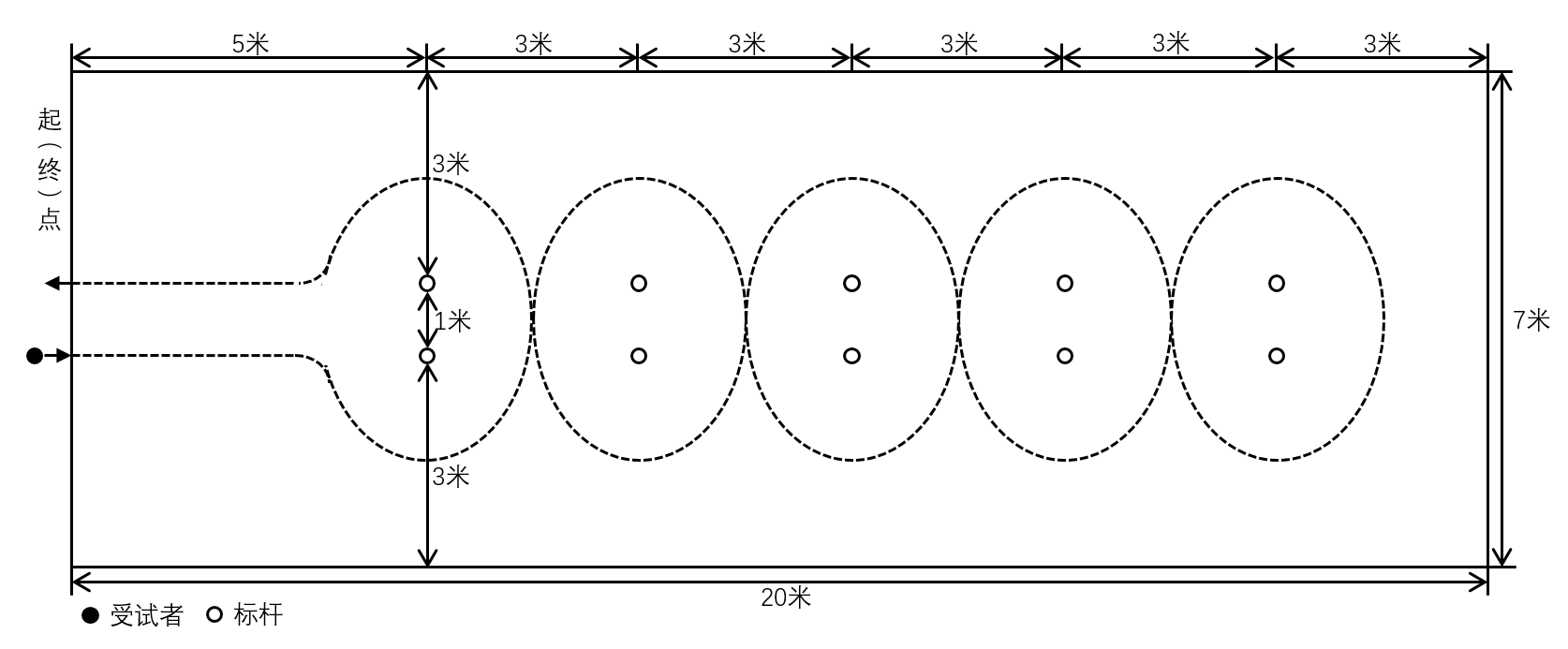     ３.注意事项：   （1）测试中篮球脱手后，如球仍在测试场地内，受试者可自行捡回，并在脱手处继续运球，不停表。   （2）测试过程中出现以下现象均属于犯规行为，取消当次成绩：出发时抢跑、运球过程中双手同时触球、膝盖以下部位触球、漏绕标志杆、碰倒标志杆、人或球出测试区域、通过终点时人球分离等。   （3）受试者有两次测试机会，两次犯规按最低等级计入成绩。篮球单项评分表（单位：分·秒）（二）足球运球过杆1.考试器材：统一使用5号足球。2.测试办法：考生听到出发口令后开始向前运球依次过杆，不得碰杆。考生和球均越过终点线即为结束。每人测两次，记录最好成绩。场地标准:长30米，宽10米，需坚实、平整。标志杆距左右边线5米。起点线至第一杆距为5米，各杆间距5米，共设5根标志杆。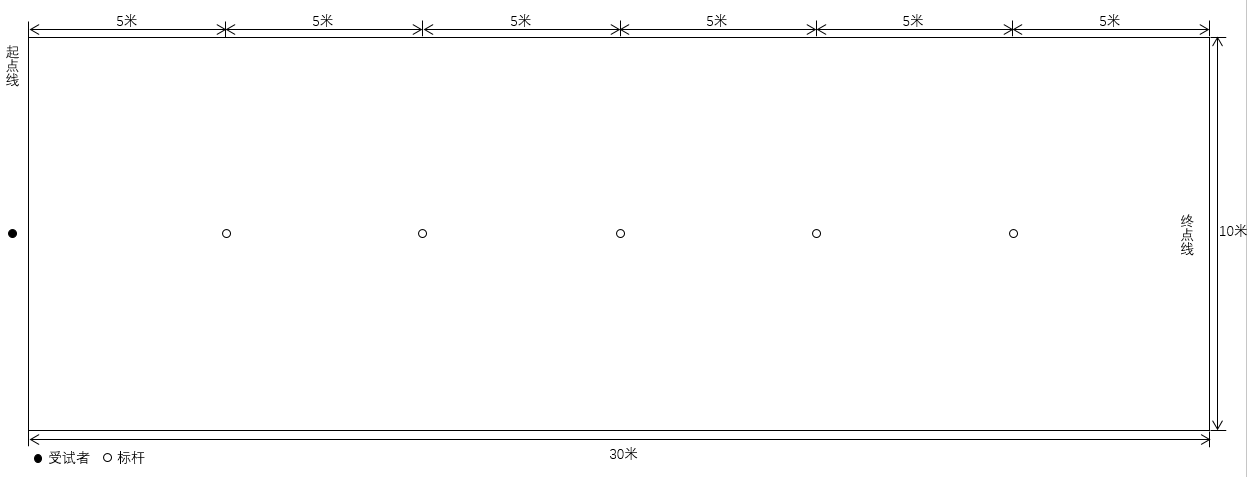     3.注意事项：    （1）测试过程中出现以下现象均属犯规行为，取消当次成绩：出发时抢跑、漏绕标志杆、碰倒标志杆、故意手球等。    （2）受试者有两次测试机会，两次犯规按最低等级计入成绩。足球单项评分表（单位：分·秒）二、《国家学生体质健康标准》测试项目   （一）测试项目与权重：严格按照《国家学生体质健康标准》执行。           《国家学生体质健康标准》分值权重表   （二）各项目测试方式、方法及评分标准    1.体重指数BMI：体重指数（BMI）是世界卫生组织（WHO）推荐的国际统一使用的肥胖分型标准，即BMI＝体重（千克）／身高（米2）   （1）身高测量方法∶采用智能电子身高计。测试者赤足，背向立柱站立在身高计的底板上，躯干自然挺直，头部正直，两眼平视前方（耳屏上缘与眼眶下缘最低点呈水平位）。上肢自然下垂，两腿伸直。两足跟并拢，足尖分开约60度足跟骶骨部及两肩胛间与立柱相接触，成"三点一线"站立姿势。记录数据以厘米为单位，精确到小数点后一位。测量误差不得超过0.5厘米。  （2）注意事项∶   ①身高计应选择平坦地面，靠墙放置。   ②严格执行"三点靠立柱"、"两呈水平"的测量要求   ③水平压板与头部接触时，松紧要适度，头发蓬松者要压实，妨碍测量的发辫、发结要放开，饰物要取下。   （3）体重测量方法：采用电子体重计。受试者穿单衣裤、赤足，自然站立在体重计踏板的中央，保持身体平稳。记录数据以千克为单位，精确到小数点后1位，测量误差不得超过0.1千克。   （4）注意事项∶    ①测量时，体重计应放置在平坦地面上。    ②受试者应尽量减少着装。    ③上、下体重计时，动作要轻缓。    ④测量体重前，应让受试者排空大小便、不要大量喝水，也不要进行剧烈的体育活动和体力劳动。体重指数（BMI）单项评分表（单位：千克/米2） 2.肺活量肺活量是指一次尽力吸气后再尽力呼出的气体总量。肺活量测试分吸气和吹气两大部分，吸气充足后要靠吐气来完成测试。测量方法：吸气时单手握手柄，检查吹嘴的位置，然后微弯腰，徐徐吐气，紧接着立刻张大嘴巴用力吸气。吸气时做到抬头挺胸，上身仰起，要明显听到吸气声，尽可能地多吸气，然后吐气，要控制气流，气息不能太小，要平稳把气吐尽。    （2）注意事项：     ①电子仪器感应不到气体就会自动停止，防止出现学生还有气没有吐出而仪器已经停止读数的现象。     ②一般的呼吸不会将气体都吐尽，对于体重较大，肺体指标大的学生，可以奋力吸气后平稳吹气5秒。然后保持吹气的基础上缓慢收腹下蹲，单腿提起靠胸，从而提高吐气量。肺活量单项评分表（单位：毫升）    3.50米跑   （1）测试方法：刷考生考试卡，仪器自动分配考生腕表号码，考生戴上对应的专用腕表，考生腕表号与考试IC卡上顺序号要对应。站在起跑线，用站立式起跑。当发令器发出起跑信号，考生起跑并按规定跑向终点线，如有抢跑者，全组召回重跑，抢跑二次者成绩作零分，到达终点后测试成绩将在仪器上自动生成。考生测试完毕将专用腕表交还给裁判员，每人测试1次。以分、秒为单位记录测试成绩。   （2）注意事项：    ①佩戴腕表必须根据分发腕表裁判员的指令戴紧腕表，表面朝外；    ②考生准备就绪后，按照号码依次排列，站在起跑线上预备，当听到发令器发出起跑信号后起跑（抢跑成绩无效）。    ③跑步过程中，应严格按照跑道轨迹，不能串道。    ④考试者不得穿皮鞋、塑料凉鞋、钉鞋参加测试。    ⑤跑到终点时，考生应尽快撤离终点线，到收腕表处将腕表交予裁判员。50米跑单项评分表（单位：秒）    4.坐位体前屈   （1）测试方法：受试者坐在测试垫子上，两腿伸直，不得弯曲，脚抵住踏脚板，听到语音提示“请测试”后，双手伸直缓慢匀速向前推动挡板，直至无法向前推动；每人测2次，仪器自动取最大值，为考生最终成绩。  （2）注意事项：   ①每人连续测试二次，记录其中有效成绩最好一次；   ②测试时两腿伸直不得弯曲，两脚抵住踏脚板，否则成绩无效；   ③手指推挡板时，必须两手同时匀速向前推，猛力或单手前推成绩无效；   ④手指推到最大值时，应停留1秒，仪器自动锁定数据；   ⑤第一次测试结束时，待挡板自动复位后，再进行二次测试。坐位体前屈单项评分表（单位：厘米）   5.立定跳远   （1）测试方法：受试者两脚自然分开站立，站在起跳线后，脚尖不得踩线。两脚原地同时起跳，不得有垫步或连跳动作。每人测3次，仪器自动取最大值，为考生最终成绩。以米为单位，保留两位小数。   （2）注意事项   ①每人连续测试三次，记录其中有效成绩最好一次；   ②起跳时不要有小助跑或连跳，出现踩线或者出线自动判定犯规，此次成绩为0分；    ③起跳落地后不要往后走，应先往前从测试仪器左右两边走，否则仪器判定成绩无效；    ④不得穿钉鞋、皮鞋、塑料凉鞋参加测试。立定跳远单项评分表（单位：厘米）6.（男生）引体向上  （1）引体向上测试方法: 受试者面向单杠,自然站立;然后向后摆动双臂,跳起,双手分开与肩同宽,正握杠,身体呈直臂悬垂姿势。待身体停止晃动后,两臂同时用力,向上引体(身体不能有任何附加动作);当下颌超过横杠上缘时,还原,呈直臂悬垂姿势,为完成1次。测试人员记录受试者完成的次数。以次为单位。   （2）注意事项：    ①测试前，受试者需做充分的准备活动。    ②受试者向上引体时，两次引体向上的间隔时间超过10秒即终止测试。    ③若受试者身高较矮，不能自己跳起握杆时，测试人员可以提供帮助。    7.（女生）一分钟仰卧起坐   （1）仰卧起坐测试方法: 测试者躺与测试垫上，两腿稍稍分开，屈膝呈90度左右，两手指交叉贴于后脑，双脚钩在测试的钩脚支架下，当受试者听“开始”口令后，双手抱头、收腹使躯干完成坐起动作，双肘关节触及或超过双膝后，还原至开始姿势，为完成一次仰卧起坐动作。受试者须连续不断的重复此动作，持续运动1分钟测试结束。记录受试者在1分钟内完成仰卧起坐的次数。以“次”为单位。   （2）注意事项：    ①坐起时两肘触及或超过双膝为完成一次。    ②仰卧时两肩胛必须触垫；    ③不得借用肘部撑垫或臀部起落的力量起坐。（男生）引体向上、女生一分钟仰卧起坐单项评分表（单位：次）    8.1000米（男）、800米（女）    （1）测试方法：刷考生考试卡，仪器自动分配考生腕表号码，考生戴上对应的专用腕表，考生腕表号与考试IC卡上顺序号要对应。站在起跑线，用站立式起跑。当发令器发出起跑信号，考生起跑并按规定跑向终点线，如有抢跑者，全组召回重跑，抢跑二次者成绩作零分，到达终点后测试成绩将在仪器上自动生成。考生测试完毕将专用腕表交还给裁判员，每人测试1次。以分、秒为单位记录测试成绩。   （2）注意事项：    ①佩戴腕表必须根据分发腕表裁判员的指令戴紧腕表，表面朝外；    ②考生准备就绪后，按照号码依次排列，站在起跑线上预备，当听到发令器发出起跑信号后起跑（抢跑成绩无效）。    ③跑步过程中，应严格按照跑道轨迹，不能随意从田径场中间穿插，以免影响其他学生冲刺。    ④考试者不得穿皮鞋、塑料凉鞋、钉鞋参加测试。    ⑤每圈经过终点线时，不要拥挤抢道，尽量依次经过，避免绊脚摔伤；跑到终点时，考生应尽快撤离终点线，到收腕表处将腕表交予裁判员。（1000m、800m）单项评分表（单位：分·秒）等级篮球七年级（秒）篮球七年级（秒）篮球八年级（秒）篮球八年级（秒）等级男女男女A9.812.49.612.2A10.212.71012.5A10.813.210.613A11.513.811.313.6A12.314.512.114.3B13.215.21315B13.615.913.415.7B14.11713.916.8B14.718.114.517.9B15.519.615.319.4C16.2211620.8C16.821.816.621.6C17.82317.622.8C18.724.318.524.1C2025.919.825.7D21.227.52127.3D2228.221.828D23.329.223.129D24.530.324.330.1D26.231.62631.3等级足球七年级（秒）足球七年级（秒）足球八年级（秒）足球八年级（秒）等级男女男女A8.18.57.88.3A8.31088.8A8.79.88.49.6A9.110.68.810.4A9.511.79.211.5B1012.79.712.5B10.313.11012.9B10.713.710.413.5B11.114.410.814.2B11.715.211.415 C12.216.111.915.9C12.516.812.216.6C1317.912.717.7C13.51913.218.8C14.120.513.820.3D14.72214.421.8D1522.414.722.2D15.523.115.222.9D1623.715.723.5D16.724.616.424.4测试项目权重（%）体重指数（BMI）15肺活量1550米跑20坐位体前屈10立定跳远10引体向上（男）/1分钟仰卧起坐（女）坐（女）101000米跑（男）/800米跑（女）20等级单项权重男生男生女生女生等级得分得分初一初二初一初二正常1001515.5~22.115.7~22.514.8~21.715.3~22.2低体重8012≤15.4≤15.6≤14.7≤15.2超重801222.2~24.922.6~25.221.8~24.422.3~24.8肥胖609≥25.0≥25.3≥24.5≥24.9等级单项权重男生男生女生女生等级得分得分初一初二初一初二优秀100153640394027502900优秀9514.253520382026502850优秀9013.53400370025502800良好8512.753150345024502650良好80122900320023502500及格7811.72780308022502400及格7611.42660296021502300及格7411.12540284020502200及格7210.82420272019502100及格7010.52300260018502000及格6810.22180248017501900及格669.92060236016501800及格649.61940224015501700及格629.31820212014501600及格6091700200013501500不及格507.51600189013101460不及格4061500178012701420不及格304.51400167012301380不及格2031300156011901340不及格101.51200145011501300等级单项权重男生男生女生女生等级得分得分初一初二初一初二优秀100207.87.58.18优秀95197.97.68.28.1优秀901887.78.38.2良好85178.17.88.68.5良好80168.27.98.98.8及格7815.68.48.19.19及格7615.28.68.39.39.2及格7414.88.88.59.59.4及格7214.498.79.79.6及格70149.28.99.99.8及格6813.69.49.110.110及格6613.29.69.310.310.2及格6412.89.89.510.510.4及格6212.4109.710.710.6及格601210.29.910.910.8不及格501010.410.111.111不及格40810.610.311.311.2不及格30610.810.511.511.4不及格2041110.711.711.6不及格10211.210.911.911.8等级单项权重男生男生女生女生等级得分得分初一初二初一初二优秀1001017.619.621.822.7优秀959.515.917.720.121优秀90914.215.818.419.3良好858.512.313.716.717.6良好80810.411.61515.9及格787.89.110.313.714.6及格767.67.8912.413.3及格747.46.57.711.112及格727.25.26.49.810.7及格7073.95.18.59.4及格686.82.63.87.28.1及格666.61.32.55.96.8及格646.401.24.65.5及格626.2-1.3-0.13.34.2及格606-2.6-1.422.9不及格505-3.8-2.61.22.1不及格404-5-3.80.41.3不及格303-6.2-5-0.40.5不及格202-7.4-6.2-1.2-0.3不及格101-8.6-7.4-2-1.1等级单项权重男生男生女生女生等级得分得分初一初二初一初二优秀10010225240196200优秀959.5218233190194优秀909211226184188良好858.5203218177181良好808195210170174及格787.8191206167171及格767.6187202164168及格747.4183198161165及格727.2179194158162及格707175190155159及格686.8171186152156及格666.6167182149153及格646.4163178146150及格626.2159174143147及格606155170140144不及格505150165135139不及格404145160130134不及格303140155125129不及格202135150120124不及格101130145115119等级单项权重男生（引体向上）男生（引体向上）女生（仰卧起坐）女生（仰卧起坐）等级得分得分初一初二初一初二优秀1001013145051优秀959.512134849优秀90911124647良好858.510114344良好8089104041及格787.83839及格767.6893637及格747.43435及格727.2783233及格7073031及格686.8672829及格666.62627及格646.4562425及格626.22223及格606452021不及格505341819不及格404231617不及格303121415不及格20211213不及格1011011等级单项权重男生（1000米）男生（1000米）女生（800米）女生（800米）等级得分得分初一初二初一初二优秀100203'55"3'50"3'35"3'30"优秀95194'05"3'55"3'42"3'37"优秀90184'15"4'00"3'49"3'44"良好85174'22"4'07"3'57"3'52"良好80164'30"4'15"4'05"4'00"及格7815.64'35"4'20"4'10"4'05"及格7615.24'40"4'25"4'15"4'10"及格7414.84'45"4'30"4'20"4'15"及格7214.44'50"4'35"4'25"4'20"及格70144'55"4'40"4'30"4'25"及格6813.65'00"4'45"4'35"4'30"及格6613.25'05"4'50"4'40"4'35"及格6412.85'10"4'55"4'45"4'40"及格6212.45'15"5'00"4'50"4'45"及格60125'20"5'05"4'55"4'50"不及格50105'40"5'25"5'05"5'00"不及格4086'00"5'45"5'15"5'10"不及格3066'20"6'05"5'25"5'20"不及格2046'40"6'25"5'35"5'30"不及格1027'00"6'45"5'45"5'40"平顶山市教育体育局办公室                  2022年1月24日印发